Ms. Diehl 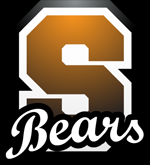 Honors English I  Summerville High School“There are no great limits to growth because there are no limits ofhuman intelligence, imagination, and wonder.”–Ronald ReaganSentence Starters for Strong Commentary and AnalysisThese		profound			words			helps		reveal			 the idea that…This		startling			statement		promotes	highlight		 the argument that…		truthful				quote			assists in	illuminate		 the startling truth that…		enlightening			line					prove		thought-provoking		phrase					articulate		informative			statistic				further examining						article/book*Sentences in action: 	These truthful words assist in illuminating the idea that…			This enlightening statistic helps prove the truth that…			This informative quote promotes the argument that…REVERSING SYNTAXAfter 		reading 	      these        touching 	     words, 	         it becomes 	increasingly 		clear…Upon		studying		          truthful		     statement,				undeniably
When		researching		          informative	     quote,				undoubtedly		deconstructing		          enlightening	     line,					profoundly		mulling over					     phrase,				unquestionably		analyzing					     statistic,				indubitably								     article/book,			absolutely*Sentences in action: 	After reading these informative words, it becomes indubitably clear that…			When researching this enlightening article, it is profoundly clear that…